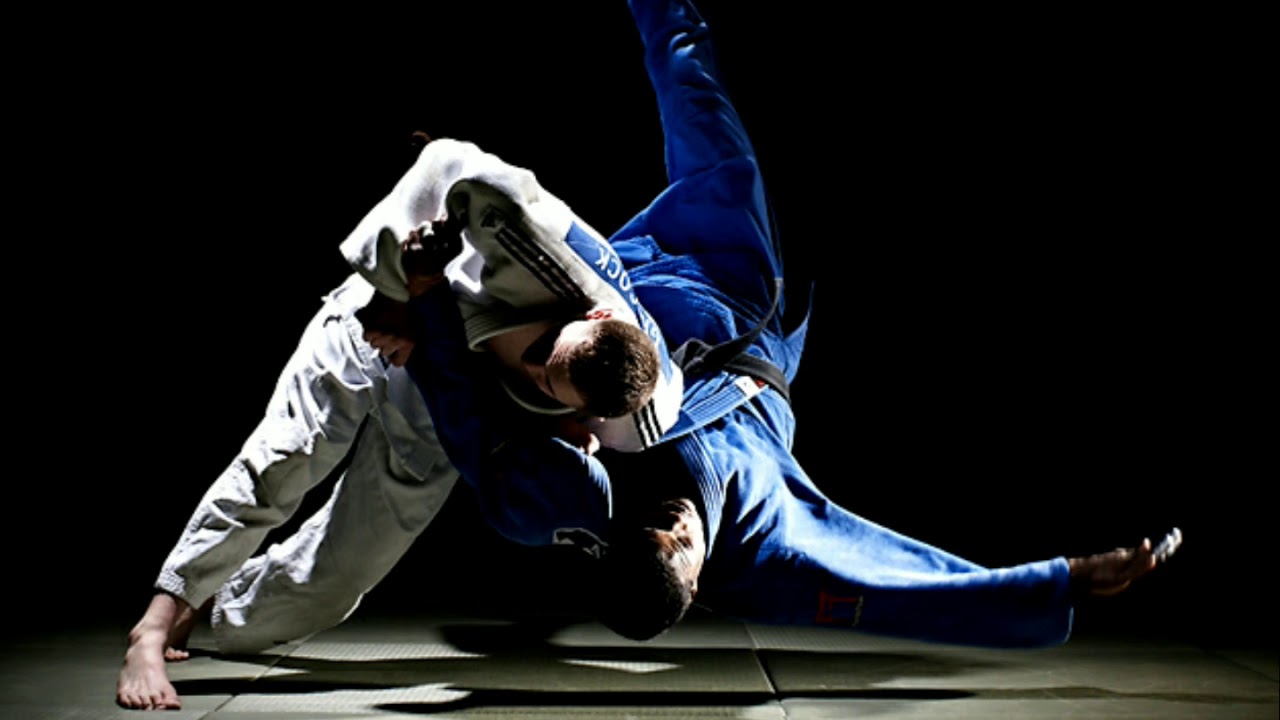 Program zawodów.PODSTAWOWE INFORMACJEZawody odbędą się 20.02.2022 (niedziela)Zawody zostaną rozegrane na 3 matach.Miejsce zawodów.Hala Sportowa ATOL w Oleśnicy, ul. Kochanowskiego 2, 46-400 OleśnicaBiuro zawodów.Biuro będzie mieścić się na hali zawodów w dniu wydarzenia, tj. 20.02.2021 (niedziela) od godziny 9:00 do zakończenia zawodów.Kierownik Biura: Jacek Kamiński+48 531 664 098	maciej.zamecki@judotigers.pl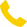 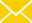 Kierownik Zawodów: Zbigniew Zamęcki     +48 601 57 45 20 

Sędzia główny: Jacek KamińskiZgłoszenia do zawodów.Kluby dokonują zgłoszeń wyłącznie drogą na piśmie przed ważeniem zawodniczek i zawodnikówKoszty uczestnictwa.Wpisowe za zawodników należy uregulować w  dniu  zawodów  w biurze zawodów przed ważeniem. Opłatę wnosi trener lub kierownik ekipy za wszystkich zgłoszonych zawodników.60 zł od każdego uczestnika przy zgłoszeniu w dniu zawodów przed ważeniemKategorie wiekowe.Młodziczki, Młodzicy 2007-2008 (w kategorii młodzik-prawo startu ma starszy rocznik dzieci 2009)Juniorki Młodsze, Juniorzy Młodsi 2005-2006Juniorki, Juniorzy 2002,2003,2004Masters/Amator 1999 i starsiKategorie wagowe.Młodziczki: 40/44/48/52/57/63/70/+70Młodzicy: 42/46/50/55/60/66/73/81/90/+90Juniorki Młodsze: 40/ 44 /48/52/57/63/70/+70Juniorzy Młodsi:  46/50/55/60/66/73/81/90/+90Juniorzy:  55// 60/66/73/81/90/100/+100Juniorki:  44//48/52/57/63/70/78/+78Mastersi  73/81/90/100/+100 (niebieski pas i wyższy)Amatorzy 73/81/90/100/+100 (biały pas do zielonego)Tolerancja wagowa 2 kg we wszystkich grupach wiekowych poza grupą młodziczka-młodzik.Uprawnienia do startu.Prawo do startu w turnieju mają wyłącznie zawodnicy z klubów działających 
w regionie III-im.Wyróżnienia i nagrody.Medale za miejsca 1-3Dyplomy za miejsca 1-7Do dekoracji zawodnicy wychodzą w strojach sportowych – białe judogi.Inne informacje.
Uczestnicy muszą posiadać ubezpieczenie od następstw nieszczęśliwych wypadków NNW, odpowiedzialność za zapewnienie ubezpieczenia dla uczestników zawodów spoczywa na klubach.Uczestnicy muszą posiadać ważne orzeczenie badań lekarskich wg aktualnie obowiązujących przepisów.Organizator nie ponosi odpowiedzialności za zaistniałe zdarzenia.godz.10:00-11:00ważenie w grupach wiekowych: młodziczki, młodzicy (dzieci starsze- rocznik 2009), juniorki młodsze, juniorzy młodsi, juniorki, juniorzy (tolerancja wagowa 2kg- nie dotyczy kategorii wiekowej młodziczka, młodzik)Godz. 12:00-13:00Ważenie w kategorii Masters/Amatorgodz. 11:00 –11:30losowaniegodz. 11:30-12:00przygotowanie do turnieju (rozgrzewka)godz. 12:00oficjalne otwarcie turnieju oraz rozpoczęcie walk wszystkich grup wiekowych aż do zakończeniaOk. godz. 14:00Rozpoczęcie walk w kategorii Masters/AmatorPo zakończeniu walk finałowychceremonia dekoracji oraz godzinne RANDORI dla wszystkich uczestników turnieju